League ofWomen VotersOf Wood County WVPresident: Charmaine Dotson 304-428-1076,  cyde62@suddenlink.netLocal Voter: Kathy Stoltz, 304-295-7880, ksstoltz@suddenlink.netLWVWV www.lwvwv.org   LWVUS www.lwv.org Mark Your Calendar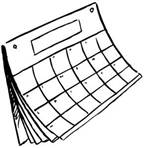 Thurs. Mar. 27    6 p.m.   Annual Meeting		Parkersburg Country ClubMon. April 14     7 p.m.  LWVWC Board Meeting                                            Wood County LibraryThurs. April 24   7 p.m.  Meet the Candidates for                                   Board of Education, Judge Black AnnexSun. April 27    Candidate Questionnaire published in                               The Parkersburg News & SentinelMon.  April 28    7 p.m. Chasing Ice movie	         Vienna Library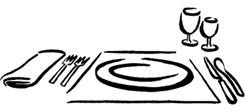 ANNUAL MEETING – MARCH 27Thursday, March 27, 6 p.m.Parkersburg Country ClubCost $25/personReservation Deadline March  22Speaker: Christina Myer, Executive Editor, Parkersburg News & SentinelGuests are welcomeSee reservation form with menu on page 2	With a degree in Journalism from WVU, Christina Myer worked at The Tribune Chronicle in Warren Ohio, at The Intelligencer in Wheeling WV, and The Times Leader in Martins Ferry Ohio before a long stint on the Americas Copy Desk at Dow Jones Newswires in New York City. 	Upon her recent appointment as the Executive Editor of The Parkersburg News and Sentinel, Ms. Myer emphasized her commitment to continuing the newspapers’ coverage of the news of the Mid-Ohio Valley. Voter                         March 2014From LWVUSVoting Rights Act Fix Introduced in Congress! 
         Representatives James Sensenbrenner (R-WI), John Conyers (D-MI), Bobby Scott (D-VA), John Lewis (D-GA), and Senate Judiciary Chairman Patrick Leahy (D-VT) have introduced common sense legislation that would repair and restore the Voting Rights Act. This bipartisan effort to fix the damage done by the U.S. Supreme Court’s decision in Shelby v. Holder is necessary to restore and protect the rights of voters across the country. Please urge your elected officials to support this important legislation and encourage them to act swiftly to move toward final passage.Celebrate Women’s History Month in MarchThe National Women’s History Museum  (www.nwhm.org) is among the organizations that raised money to have a statue honoring Lucretia Mott, Susan B. Anthony, and Elizabeth Cady Stanton moved in 1997 from the US Capitol Crypt, where it was displayed for 76 years, to a more prominent site in the Capitol Rotunda. NWHM has legislation pending in the House of Representatives (H.R. 863) and the U. S. Senate (S. 398) that would create a Congressional Commission to identify a building site for a women’s history museum on or near the National Mall. None of WV’s representatives or senators has signed on as a cosponsor. Factoid: Less than 5 percent of the 2,400 National Historic Landmarks in the United States recognize the achievements of women.   DUES FOR NEW MEMBERS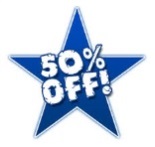 	From now through the annual meeting in March   new members may join for half price. This is the time to invite someone to learn about Common Core on February 24, to join us at the Annual Meeting March 27, and join the LWV.  For new members only, individual membership will be $20, household membership $30. These memberships will last through March 2015 – a good deal for those who have been hesitating.LWVWC Voter March. 2014, page 2Reservations for March 27, 2014 Annual Meeting                     Name(s) Please include a phone number                                   Entrées: Chicken Cordon Bleu, Chef’s Choice of Fish, or                                                                                                                           Vegetarian Pasta.                 				                                           Served with twice-baked potato, vegetable, salad, rolls, dessert_______________________________________________        Chicken_____ Fish_____ Pasta_____________________________________________________     Chicken_____ Fish_____ Pasta_____________________________________________________     Chicken_____ Fish_____ Pasta_____________________________________________________     Chicken_____ Fish_____ Pasta_____Cost: $25.00 per person. Make check payable to LWVWC and mail to: Marion Weiser, 1 Fox Hill Drive, Parkersburg WV 26104 to arrive by March 22.Legislative UpdateListed below are a few of the 200 bills that made their way through the recently concluded session and await action by the governor. A lengthier list of bills that may interest League members will be in the next state Voter, due out in April. To see a list of all bills passed, go to www.legis.state.wv.us/, click on the Bill Status tab and then on Completed Legislation in the column headed 2014 Regular Session.Water Source Protection SB373 The purpose of this bill is to amend the Water Resources Protection and Management Act to incorporate recommendations from the State Water Resources Management Plan Elections SB359  The purpose of this bill is to remove the hand canvassing requirements of electronic voting machines, while leaving intact the recount provisions. Future Fund SB461 (a LWVWV priority)  relating to creation of a Future Fund for conserving a portion of proceeds from oil and natural gas severance tax revenues for future expenditures; creating an interest-bearing special revenue account. Amended to apply to all severance taxes. Also amended so that money going into the fund will be less than in the original bill and delays the year when money can be taken from the fund. Firearms SB 317 Limits the ability of local municipalities to adopt ordinances that restrict the sale or carry of a firearm. Exceptions that allow cities to ban guns from such sites as city halls, fairs and festivals, and municipal auditoriums are specified. Exceptions do not include parks, municipal swimming pools, and other places where children gather.  Abortion HB4588  Prohibiting abortion after twenty weeks post-fertilization except when the mother has a medical emergency; providing for civil remedies; creating misdemeanors and felonies; stating legislative findings; and providing definitions.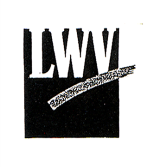 Annual Meeting March 27March 2014 VoterMembership in the LWV is open to all citizens of voting age.  To join the LWVWC, send a check payable to LWVWC for $40 ($60 for 2 people at one address) to the LWVWC Treasurer, 1 Fox Hill Dr., Parkersburg WV 26104 Write “dues” on the memo line.